През периода са регистрирани общо 55 случая на заразни заболявания, от които:48 случая на грип и остри респираторни заболявания (ОРЗ).Общата заболяемост от грип и ОРЗ за областта е 58,27%ооо на 10000 души.      Регистрирани остри респираторни заболявания (ОРЗ) по възрастови групи през периода: 4 регистрирани случая на заболели от COVID-19. Заболяемост за областта за 14 дни на 1000000 жители към 18.07.2021г. – 8,7 %000 при  12,9%000 за Р. България;2 случая на въздушно-капкова инфекция -  варицела и туберкулоза;1 случай на инфекция с множествен механизъм на предаване - сифилис;На територията на област Добрич през отчетния период няма регистрирани хранителни взривове.ДИРЕКЦИЯ „НАДЗОР НА ЗАРАЗНИТЕ БОЛЕСТИ”Извършени са епидемиологични проучвания на регистрирани заразни болести -7 бр.В отдел Медицински изследвания са изработени проби общо 90 бр. с 5 положителни резултата от тях: паразитологични – 40 бр. с 5 положителни резулта, и околна среда – 50 бр. През консултативния кабинет по СПИН /КАБКИС/ няма преминали лица. ДИРЕКЦИЯ „МЕДИЦИНСКИ ДЕЙНОСТИ”Извършени са общо 4 проверки, от които 3 на лечебни заведения и 1 на аптекa. Няма установени нарушения. По Наредба №3 от 05.04.2019г. за медицинските дейности извън обхвата на ЗЗО, за които МЗ субсидира лечебните заведения, и за критериите и реда за субсидиране  на лечебните заведения са извършени 2 проверки в ЛЗБП. Подготвени и изпратени документи към Изпълнителна Агенция Медицински надзор за регистрация на ЛЗ – 1 бр. Изпратени документи към Изпълнителна Агенция Медицински надзор за заличаване на ЛЗ – 1 бр.Приети и обработени 7 жалби.За периода в РКМЕ са приети и обработени 204 медицински досиета, извършени са 90 справки, изготвени са 81 преписки и 62 бр. МЕД за протокола за ТП на НОИ, проверени са 66 експертни решения (ЕР).ДИРЕКЦИЯ „ОБЩЕСТВЕНО ЗДРАВЕ”Предварителен здравен контрол: 1 експертен съвет при РЗИ. Разгледани са 2 проектни документации.Извършени са 11 проверки на обекти с обществено предназначение (ООП) в процедура по регистрация, вкл. и по изпълнение на предписания. Регистрирани съгласно Закона за здравето са 11 ООП.  През периода са извършени общо 127 основни проверки по текущия здравен контрол. Реализираните насочени проверки са общо 231: 49 от тях са извършени във връзка с контрола по тютюнопушенето и продажбата на алкохол; 104 - контрол върху ДДД-мероприятията; 4 - по изпълнение на издадени хигиенни предписания и заповеди; 2 – по сигнали; 72 – в обекти с обществено предназначение и обществено достъпни места относно спазване на противоепидемичните мерки.Лабораторен контрол:Питейни води: физико- химичен и микробиологичен контрол – 6 бр. проби – съответстват на нормативните изисквания.Във връзка с насочен здравен контрол са изследвани по микробиологични показатели – 2 бр. проби – съответстват на нормативните изисквания.Минерални води: микробиологичен контрол – 2 бр. проби – съответстват на нормативните изисквания.Води за къпане: Морски води: не са пробонабирани.Води от плувни басейни - физико-химичен и микробиологичен контрол – 49 бр. проби – 15 бр. проби не съответстват на нормативните изисквания (3 – по физико-химичен показател „активна реакция“, 1 – по физико-химичен показател „перманганатна окисляемост“, 3 – по по физико-химичен показател „амоняк“, 1 – по физико-химични показатели „амоняк“, „перманганатна окисляемост“ и по микробиологични показатели „Общ коли титър“, „Ешерихия коли титър“ и „Стафилококов титър“, 1 – по микробиологични показатели „Общ коли титър“ и „Ешерихия коли титър“, 1 – по микробиологичен показател „Микробно число“, 3 – по микробиологичен показател „Общ коли титър“,  2 – по микробиологични показатели „Микробно число“, „Общ коли титър“ и „Ешерихия коли титър“).Козметични продукти: не са пробонабирани.Биоциди и дезинфекционни разтвори: не са пробонабирани.Физични фактори на средата: не са измервани.По отношение на констатираните отклонения от здравните норми са предприети следните административно-наказателни мерки:- издадени са общо 5 предписания: 4 за провеждане на хигиенни и противоепидемични мерки и 1 за спиране експлоатация на обект с обществено предназначение;- издадена е 1 заповед за потвърждаване на предписанието за спиране експлоатация на обект с обществено предназначение.Дейности по профилактика на болестите и промоция на здравето (ПБПЗ):Проведени са 2 обучения и 2 лекции на 56 лица в летни училища от гр. Добрич. Оказана  4 бр. методична дейност на 8 лица (педагози и социални работници).Предоставени са 50 бр. здравно- образователни материали.Участие в заседание на МКБПМН в гр. Добрич и в заседание на Комисия за избор на представител в Съвета на децата в Областна управа – Добрич.СЕДМИЧЕН ОТЧЕТ ПО СПАЗВАНЕ ЗАБРАНАТА ЗА ТЮТЮНОПУШЕНЕЗа периода 09 - 15.07.2021 г. по чл. 56 от Закона за здравето са извършени 43 проверки в 43 обекта (2 детски и учебни заведения, 33 други закрити обществени места по смисъла на § 1а от допълнителните разпоредби на Закона за здравето и 8 открити обществени места). Не са констатирани нарушения на въведените забрани и ограничения за тютюнопушене в закритите и някои открити обществени места. Няма издадени предписания и актове.Д-Р СВЕТЛА АНГЕЛОВАДиректор на Регионална здравна инспекция-Добрич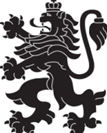 РЕПУБЛИКА БЪЛГАРИЯМинистерство на здравеопазванетоРегионална здравна инспекция-ДобричСЕДМИЧЕН ОПЕРАТИВЕН БЮЛЕТИН НА РЗИ-ДОБРИЧза периода- 09.07- 15.07.2021 г. (28-ма седмица)  0-4 г.5-14 г.15-29 г.30-64 г+65 г.общоЗаболяемост %оо211311124858,27%ооо